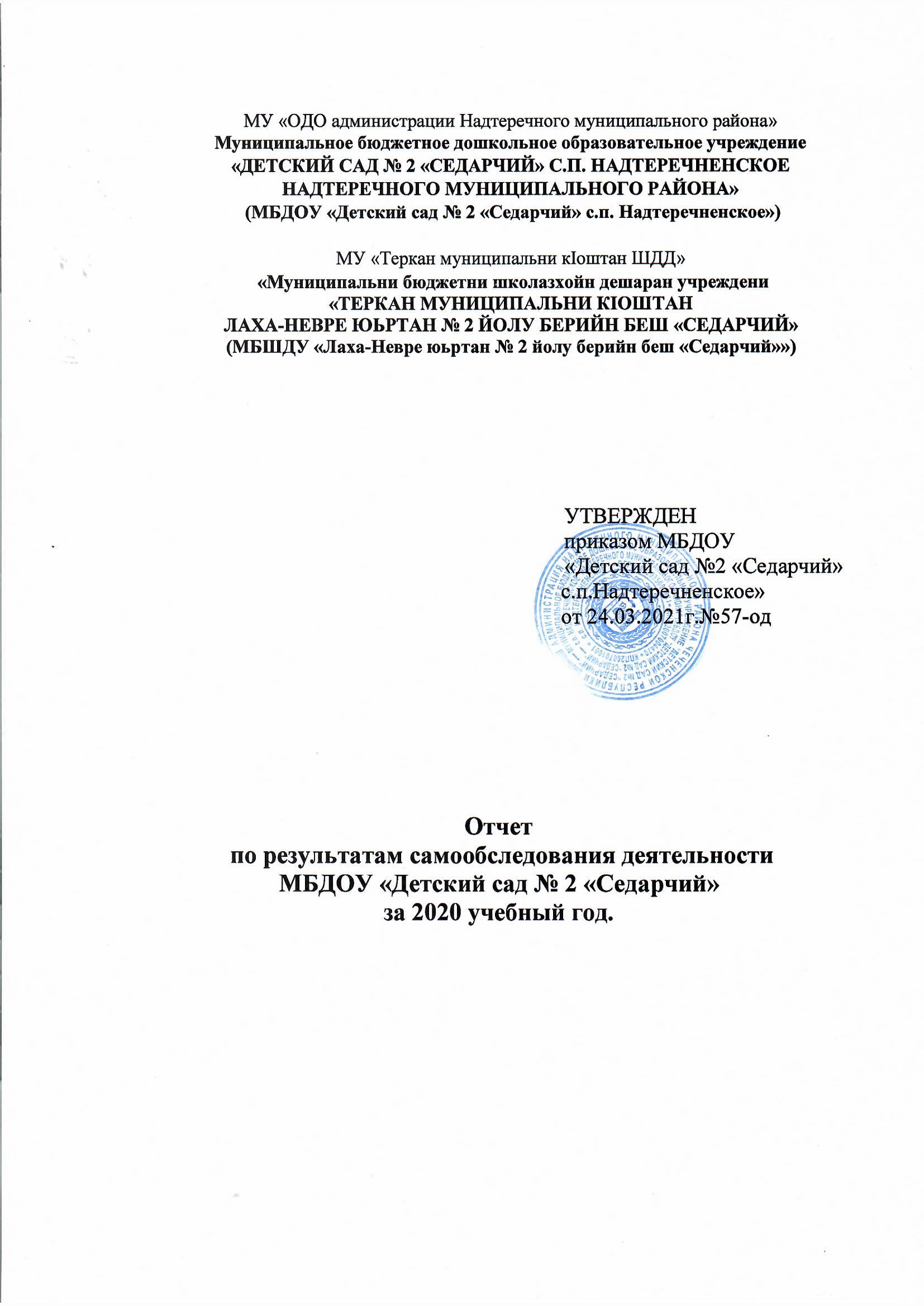 1.Общая характеристика ДОУНазвание ДОУ по уставу:   Муниципальное бюджетное дошкольноеобразовательное учреждение «Детский сад № 2 Седарчий».Тип ДОУ  дошкольное образовательное       учреждение.Организационно-правовая форма:          муниципальная.Юридический адрес:       ЧР Надтеречный район,с.Надтеречное, ул Ленина б/нТелефон/факс:                   8-963-589-16-05                                             Наименование сайта:                                            Адрес электронной почты:  detskijsad2sedarchij@mail.ruУчредитель:      Администрация Надтеречного муниципального районаУстав:    Согласован и утверждён в 2015г.( в новой редакции)Лицензия:  серия 20Л02№0000366   №2008   от 19.06.2015г.                      Место расположения ДОУ:   с.Надтеречное,ул.Ленина б/н во дворе СОШ№1. Здание: приспособленное, в 2007 году проведен капитальный ремонт. Проектная мощность-50человек.Общая площадь территории:                1563 кв. м.Количество корпусов (площадь):           1 корпусРежим работы:                                             12 ч.Рабочая неделя:                                             5 дн.Здание имеет автономное  отопление, холодное горячее водоснабжение, канализацию, пожарную сигнализацию, видеонаблюдение, хорошо оборудованные групповые комнаты. В здании ДОУ располагаются игровые и спальные помещения, холл, пищеблок, санузел, прачечная. На территории ДОУ находятся участки для организации прогулок, теневые навесы, игровое оборудование (горки,качели,песочницы), спортивная площадка с необходимым оборудованием  для развития двигательной активности.1.2. Цель проведения самообследованияСамообследование образовательной организации проводится для совершенствования качества образования и эффективности деятельности данной организации.Целями проведения самообследования являются обеспечение доступности и открытости информации о деятельности организации, а также подготовка отчета о результатах самообследования.Самообследование образовательной организацией проводится ежегодно.Оно включает 4 этапа:- планирование и подготовку работ по самообследованию организации;- организацию и проведение самообследования в организации;- обобщение полученных результатов и на их основе формирование отчета;- рассмотрение отчета органом управления организации, выполняющим функции учредителя.В процессе самообследования проводится оценка образовательной деятельности, системы управления, качества кадрового обеспечения, качества учебно-методического обеспечения и материально-технической базы, функционирования внутренней системы оценки качестваобразования и т.д.Результаты самообследования организации оформляются в виде отчета, включающего аналитическую часть и результаты анализа показателей деятельности образовательной организации. Отчет рассматривается и принимается органом управления образовательной организации, утверждается и подписывается руководителем организации, заверяется ее печатью.2.Структура управленияАдминистративный корпус: заведующий –                          Хасимикова А.С.старший воспитатель -           Махметова Р.У.Общественный орган: председатель ПК -                Махметова Р.У.Председатель родительского комитета – Дурдиева А.О. Члены родительского комитета               Джабраилова П.Х.-ст.группа                                                                      Межидова Х.Х.-ст.группа                                                                      Центроева М.М. – ср.гр.                                                                      Усманова З.А-ср.группа                                                                      Айсханова З.К. – ст.группа.Состав воспитанниковДОУ рассчитан на    50    детей, Общая численность    102  :  в т.ч. мальчиков -59   девочек -43В  ДОУ функционируют: групп -  3Дети коренной национальности.3. Кадровый состав      В ДОУ работают:         Всего педагогов             - 10.         Старший воспитатель    -1         Воспитателей                  -6         Педагог-психолог          -1         Музыкальный рук.        -1         Инструктор по ФИЗО    -1     Имеют высшее образование                  -  5 чел.     Среднее специальное                              - 5 чел.4 педагога  являются Победителями Конкурса Президентской  премии  в области образования1 педагог имеет первую квалификационную категорию9 педагогов прошли курсы повышения квалификации;Все педагоги занимались самообразованием по различным темам и проблемам; форма отчетности: выступления на педагогическом совете, открытые занятия и показы, работа с методической литературой.Районный конкурс «Юные таланты». Воспитанник старшей группы Давдиев Ислам занял 1место в номинации «Юный чтец»;Тазиева Алия 1 место в номинации «Юный вокалист».5.Условия обучения и воспитания.                             6. Медицинское обслуживаниеМедицинский кабинет детского сада оснащен всем необходимым оборудованием и инструментарием, согласно «Санитарно - эпидемиологическим требованиям к устройству, содержанию и организации режима работы дошкольных образовательных учреждений СанПиН 2.4.1.3049-13. Лекарственное обеспечение осуществляется на 100%, в соответствии с запросом ДОУ на основании перечня необходимых лекарственных средств и медицинских препаратов, рекомендованных для использования в детских садах. В МБДОУ проводилась работа для успешного решения физического воспитания в комплексе: рациональный режим, питание, закаливание, утренняя гимнастика, развивающие упражнения, спортивные игры, досуги, спортивные занятия, в группах созданы уголки физической культуры, где расположены различные физические пособия.  Медсестра д/сада    ведёт мониторинг развития и здоровья дошкольников, организует профилактические и оздоровительные мероприятия, гигиеническое воспитание и обучение.  В соответствии с видом детского сада сохранение физического и психического здоровья детей - одна из важнейших задач ДОУ, которая решается через план работы по оздоровлению детей.Цель плана работы– формирование у детей осознанной потребности в здоровом образе жизни, воспитание здорового ребенка в условиях детского сада, социума.План предусматривает следующие направления работы: Физкультурно-оздоровительное;Лечебно-профилактическое;Санитарно-просветительное;Взаимодействие ДОУ и семьи.В ДОУ действует комплексная система физкультурно-оздоровительной работы, согласно плана работы в ДОУ проводится профилактика заболеваемости и оздоровление детей. Большое внимание уделяется закаливающим процедурам. Закаливающие процедуры проводятся воспитателями групп в течение всего года с постепенным изменением их характера, длительности и дозировки с учетом состояния здоровья, возрастных и индивидуальных особенностей каждого ребенка. На физкультурных занятиях в течение года дети осваивали новые движения, отрабатывали способы выполнения уже знакомых движений. На практических занятиях инструктор   побуждал детей выполнять физические упражнения, способствующие развитию координации движений, ловкости, гибкости, уделяя специальное внимание развитию у ребенка представлений о своем теле, произвольности действий и движений. Следует отметить, что при этом он использовал воображаемые ситуации, побуждая детей создавать образы (животных, растений, и т.д.); предлагал воспитателям подбор игр и физических упражнений для физкультурных занятий и прогулок.  	 Наблюдения за проведением физкультурных занятий показали, что физическая нагрузка соответствовала функциональным возможностям детей. Занятия проходили динамично, с положительным эмоциональным настроем детей, предлагались упражнения на различные группы мышц, различные исходные положения, развивающие гибкость и пластичность, осуществлялся индивидуальный подход. Проводимые контрольные упражнения позволяли инструктору выбрать нужные упражнения для индивидуальной работы с детьми. Инструктор по физической культуре использовал разнообразные средства и методы, которые позволяют большинство физически трудных упражнений выполнять легко, дети знакомы с предложенными упражнениями, умеют выполнять инструкцию. Методика построения занятий соответствовала возрасту детей, моторная плотность высокая – 80%.           Поскольку существенной положительной динамики показателей здоровья можно достичь только совместными действиями педагогов, медиков и родителей, предусматривалось непосредственное участие родителей в физкультурно-оздоровительной работе детского сада.   В процессе учебного года  родителей привлекали к взаимодействию  по физкультурно-оздоровительной работе через  разные формы образовательной и  досуговой деятельности: серии консультаций по проблемам физического и психологического здоровья,  проведение физкультурных занятий, совместные конкурсы и соревнования по  пропаганде здорового образа жизни - «Быстрые и ловкие», «День Здоровья», «Поляна подвижных игр, «Полезное питание + физическая активность = хорошее настроение», что способствовало повышению двигательной активности детей и формированию единого подхода в приобщении детей к здоровому образу жизни.2020 г был очень тяжелым в связи с пандемией «COVID-19». Поэтому было обеспечено :- проведение ежедневного «утреннего фильтра» с обязательной термометрией ( с использованием бесконтактного термометра) с целью выявления и недопущения в МБДОУ воспитанников и их родителей(законных представителей), сотрудников  с признаками респираторных заболеваний при входе здание, исключив скопление детей и их родителей (законных представителей) при проведении «утреннего фильтра»;-соблюдение хлорного режима;проветривание помещений;-соблюдение теплового режима;-соблюдение прогулок на свежем воздухе;-установлено при входе здания дозатор с антисептическим средством для обработки рук.         Так же в кабинете медсестры проводится 2 раза в год антропометрические измерения.   Случаев травматизма за 2020 г не было. Один раз в неделю проводится осмотр на выявление у детей педикулёза.     Контролируются обязательные прогулки на свежем воздухе в любое время года.7.Питание  Правильное питание обеспечивает нормальный рост и развитие детей, способствует профилактике заболеваний. Медицинской сестрой и администрацией детского сада осуществляется контроль за организацией рационального питания детей, предусматривая строгое выполнения режима.         В ДОУ организовано 3- разовое сбалансированное питание (уплотненный полдник с включением блюд ужина), имеется примерное 10-дневное меню, разработанное на основе физиологических потребностей. В целях оздоровления детям давали фрукты, витаминизированные напитки, соки, чай с лимоном. Ежемесячно проводился подсчет калорийности пищи, которая в среднем соответствует норме.  Стоимость питания в расчете на 1 воспитанника за 2020г составила 100руб. 00 копеек.  Соблюдается в детском саду питьевой режим.        Все рекомендуемые для ведения журналы имеются в наличии: журнал бракеража готовой пищи, журнал скоропортящихся продуктов, журнал сырой продукции (привоза), журнал подсчёта калорийности, журнал учета температурного режима холодильного оборудования, журнал здоровья.   8.Обеспечение безопасности  и жизнедеятельности ребёнка в ДОУПротивопожарная и антитеррористическая безопасность:Детский сад оборудован автоматической пожарной сигнализацией;Оформлены и размещены указатели путей и план эвакуации;Обеспечены средствами первичного пожаротушения (7огнетущителя и 1комплект пожарного щита);Имеются кнопки тревожной сигнализации, (подключенная к МВД и МЧС), видеонаблюдение с записывающим устройствомИмеется в наличии документация по антитеррористической деятельности, пожарной безопасности.Ответственные за охрану ДОУ в дневное время: завхоз и дежурные            сотрудники;           В ночное время: сторожа.Безопасность детей во время учебных занятий, в период прогулок:         -проведение сезонных инструктажей с персоналом, детьми;        -  в системе ведутся журналы инструктажа по технике безопасности;        -  регулярная традиционная форма воспитательной работы-«Минутки            безопасности» для детей;        -   регулярно проводится проверка прогулочных участков.Главной целью по охране труда в детском саду является создание и  обеспечение здоровых и безопасных условий труда, сохранение жизни и здоровья воспитанников и сотрудников, создание оптимального режима  труда, обучения и организованного отдыха.                Результаты воспитательно-образовательной деятельности                 По результатам самообследования за 2020год выявлено:-в ДОУ реализуются современные образовательные программы и методики дошкольного образования, используются информационные технологии, создана комплексная система планирования образовательной деятельности с учетом направленности реализуемой образовательной программы, возрастных особенностей воспитанников, которая позволяет поддерживать качество подготовки воспитанников к школе на достаточно высоком уровне. Содержание программы соответствует основным положениям возрастной психологии и дошкольной педагогики; выстроено с учетом принципа интеграции образовательных областей в соответствии с возрастными возможностями и особенностями воспитанников, спецификой и возможностями образовательных областей.-Программа основана на комплексно-тематическом принципе построения образовательного процесса; предусматривает решение программных образовательных задач в совместной деятельности взрослого и детей и самостоятельной деятельности детей не только в рамках организованной образовательной деятельности, но и при проведении режимных моментов в соответствии со спецификой дошкольного образования. -Программа составлена в соответствии с образовательными областями: «Физическое развитие», «Социально-коммуникативное развитие», «Познавательное развитие», «Художественно-эстетическое развитие», «Речевое развитие». Реализация каждого направления предполагает решение специфических задач во всех видах детской деятельности, имеющих место в режиме дня дошкольного учреждения: режимные моменты, игровая деятельность; специально организованные традиционные   мероприятия;   индивидуальная   и   подгрупповая   работа;    самостоятельная деятельность. Организация воспитательно-образовательной работы проводится в соответствии с годовым планом.  Основной общеобразовательной программой, реализуемой в МБДОУ, обеспечивающими целостность воспитательно-образовательного процесса, являются:Комплексные:1. Основная общеобразовательная программа МБДОУ «Детский сад№2 «Седарчий» разработанная на основе примерной программы «От рождения до школы» под редакцией  Н.Е.Вераксы, Т.С. Комаровой, М.А. Васильевой.2.«Парциальные программы федерального уровня:- Программа «Мой край родной» З. Масаевой.Дошкольное образовательное учреждение поддерживает прочные отношения с социальными учреждениями:Дошкольное учреждение осуществляет преемственность с МБОУ СОШ №1   с.п. Надтеречненское.Права и обязанности регулируются договором. Совместно со школой был разработан план мероприятий, предусматривающий тесный контакт воспитателей и учителей начальной школы, воспитанников дошкольного учреждения и учеников начальных классов:- Проводилась диагностика готовности детей к школе.Воспитательно-образовательный процесс строится на основе режима дня, утвержденного заведующим, который устанавливает распорядок бодрствования и сна, приема пищи, гигиенических и оздоровительных процедур, организацию организованной образовательной деятельности, прогулок и самостоятельной деятельности воспитанников.Реализация плана предполагает учет принципа интеграции образовательных областей в соответствии с возрастными возможностями и особенностями воспитанников, спецификой и возможностями образовательных областей. Основной формой работы в возрастных группах является занимательная деятельность: дидактические игры, игровые ситуации, экспериментирование, беседы и др.Организованная  в  ДОУ предметно-развивающая среда инициирует познавательную и творческую активность детей, предоставляет ребенку свободу выбора форм активности, обеспечивает содержание разных форм детской деятельности, соответствует интересам, потребностям возможностям каждого ребенка, обеспечивает гармоничное отношение ребенка с окружающим миром.Взаимодействие с родителями коллектив ДОУ строит  на принципе сотрудничества. При этом решаются приоритетные задачи:- изучение семьи и установление контактов с ее членами для согласования воспитательных воздействий на ребенка.Для решения этих задач используются различные формы работы:- наглядная информация;- групповое родительское собрание, консультации;- заключение договоров с родителями вновь поступивших детей.Работает консультативная служба специалистов: заведующий, воспитатели, медицинская сестра. Образовательная деятельность осуществляется в процессе организации различных видов детской деятельности, образовательной деятельности, осуществляемой в ходе режимных моментов, самостоятельной деятельности, взаимодействия с семьями детей. Основной формой работы с детьми дошкольного возраста и ведущим видом деятельности для них является игра. Образовательный процесс реализуется в адекватных дошкольному возрасту формах работы с детьми. Развивающая предметно – пространственная среда. В начале учебного года проведена большая работа по  созданию предметно-развивающей среды, с учётом требований реализуемой образовательной программы и с учётом интеграции образовательных областей. Обогащена среда   во всех группах: пополнили   атрибутами для сюжетно-ролевых игр, наборами кукол, машин и т.д., новой мебелью, для создания музыкального фона в группах при проведении различных режимных моментов и праздничных мероприятий. Оборудованы предметные и игровые зоны: семья, конструирование, уголок правил дорожного движения,   познания, художественного творчества,   уголок природы, уголок  дежурства, больница.Развивающая предметно - пространственная среда помещений педагогически целесообразна, отличается достаточной культурой, создает комфортное настроение у взрослых, способствует эмоциональному благополучию детей.Несмотря на то, что сделано, задача организации развивающей предметно-пространственной среды детского сада в соответствии с ФГОС остаётся одной из главных. Необходимо продолжать работу по организации жизни детей в группе по пространственному принципу. Обустроить групповые помещения модульными центрами активности, легко трансформируемыми под потребности свободной игры детей.Пополнение предметно-развивающей среды в соответствии с реализуемой программой, продолжение работ по усовершенствованию материально-технической базы детского сада, и ее пополнению согласно общеобразовательной программе ДОУ в соответствии с ФГОС. Создание благополучного микроклимата для развития детей Мероприятия, проведенные по реализации годовых задачСпециалистами детского сада систематически проводились   консультации и собеседования с воспитателями,  с молодыми специалистами и родителями:В течение 2020 года педагогическим коллективом ДОУ было организовано и проведено  3 педагогических совета, в рамках которых, велся поиск наиболее эффективных форм работы с кадрами по созданию благоприятных условий для полноценного развития ребенка дошкольного возраста, обсуждение итогов всех тематических проверок и другого контроля.2.Тематика педагогических советов планировалась согласно основным задачам, определенным на 2020 год:Педагогический совет №1.Установочный 1.« Утверждение годового плана работы ДОУ (с приложениями) на 2020 - 2021 учебный год.2. Утверждение учебного плана, годового календарного графика работы ДОУ, расписания организации ООД, режима дня. Подготовка к новому учебному году».3.Утверждение локальных актов.«Педагогический совет №2.  «Художественно-эстетическое развитие детей в ДОУПедагогический совет №3. «Эффективность воспитательно-образовательной работы в ДОУ по развитию у детей элементарных математических представлений»3. С целью изучения и совершенствования образовательного процесса, в 2020учебном году были проведены открытые занятия во всех возрастных группах. -ООД по художественно-эстетическому  развитию (рисование) в младшей группе «Одуванчики»Тема: «Дождь идет»-ООД по художественно-эстетическому развитию (музыка) в старшей группе «Ласточки»Тема: «Семь волшебных звонких нот»-ООД по художественно-эстетическому развитию (рисование ) в средней группе «Колокольчики»Тема: «Кленовые листья»-ООД по художественно-эстетическому развитию (аппликация) в младшей группе «Одуванчики»Тема: «Снег идет»-ООД по  художественно-эстетическому развитию (рисование)  в старшей группе «Ласточки»Тема: «Золотая осень»-ООД по  художественно-эстетическому развитию (рисование)  в старшей группе «Ласточки»Тема: «Солнышко в ладошках»-ООД по  художественно-эстетическому развитию (лепка)  в старшей группе «Ласточки»Тема: «Зайчонок»-ООД по познавательному развитию (ФЭМП) в старшей группе «Ласточки»Тема: «Приключение колобка зимой»-ООД по познавательному развитию (ФЭМП) в старшей группе «Ласточки»Тема: «Число и цифра 4»-ООД по познавательному развитию (ФЭМП) в средней группе «Колокольчики»Тема: «В гостях у Королевы математики »В старшей  группе (Ласточки) по физическому развитию  на тему «Путешествие в цирк»Открытые просмотры занятий позволяют всем увидеть, как работают коллеги, использовать их позитивный опыт, осознать свои недочеты. Кроме того, педагоги учатся анализировать особенности учебно-воспитательного процесса в целом, а также занятий или досуговой деятельности в группе, что позволяет самим педагогам, включаться в процесс управления качеством образования.Анализ ООД показал, что в группах решается целый комплекс воспитательных и образовательных задач, отбор программного материала осуществляется с учетом возрастных особенностей детей. Уровень выполнения программы на  конец 2020 года по результатам  наблюдения педагогического процесса,  удовлетворительный.С целью повышения уровня воспитательного процесса в ДОУ и формирования эмоциональной сферы у детей были проведены  праздники и развлечения.Стоит отметить, что все сценарии  праздников были разнообразные,  с интересными  задумками. Подобраны интересные игры и разучен новый музыкальный репертуар.  Стоит отметить высокий уровень проведения  праздничных мероприятий в группах.Мероприятия по охране жизни и здоровья детейС целью пропаганды значимости здорового образа жизни, физической культуры и спорта, для развития интереса к ним, для закрепления  навыков, полученных  на физкультурных занятиях - ловкость, быстроту, координацию движений, волю, смелость, настойчивость, решительность, выдержку, положительные эмоции, дружелюбность  и взаимовыручку, для  создания  бодрого  настроения  проводились:- спортивные праздники-эстафеты «Наша армия», посвященные Дню защитника Отечества.Экскурсии были отменены в связи с пандемией «COVID 19» В детском саду не проводились общие мероприятия в зале (включая театры    и собрания). Праздничные мероприятия проводились строго по группам. Дети между  группами не контактировали,  они весь день находились в     своей группе. По возможности больше гуляли на свежем воздухе.Педагоги МБДОУ дистанционно прошли курсы повышения квалификации по теме: «Организация защиты детей от видов информации, распространяемой посредством сети «Интернет», причиняющий вред здоровью и (или) развитию детей, а также не соответствующей задачам образования, в образовательных организациях» в объеме 16 часов, и все педагоги получили удостоверения в электронном виде.Работа по взаимодействию с родителями: (проходила в дистанционной форме)Сейчас, как никогда, родители нуждаются в поддержке для обеспечения развития своих детей. Родителям нужно четкое руководство и практические материалы, которые они могут применить на практике, чтобы обеспечить своим детям уход и поддержку в обучении. В нынешних условиях ограниченного доступа к услугам в области здравоохранения и образования для детей всех возрастных групп все более важным становится развитие цифровых онлайн-платформ и других способов предоставления рекомендаций и консультирования родителей детей разного возраста. В связи с этим мы постоянно информировали родителей о содержании, формах и методах работы с детьми. 6.С целью повышения уровня воспитательного процесса в ДОУ и формирования эмоциональной сферы у детей были проведены  праздники. 7.Контроль и руководство.Для выявления проблем, в работе воспитателей  и своевременной коррекции воспитательно-образовательной работы в ДОУ методической службой использовались разные виды контроля:  оперативный, тематический.  Для каждого вида контроля  заведующим  собиралась и анализировалась разнообразная информация, по результатам контроля составлялась справка, вырабатывались рекомендации, определялись пути исправления недостатков; исполнение рекомендаций проверялось.Сотрудничество семьи и детского сада предусматривает «прозрачность» всего учебно-воспитательного процесса. Оформленная наглядная информация для родителей отвечала общим требованиям, предъявляемым к оформлению учреждения. Выводы и перспективыТаким образом, анализ работы за 2020 учебный год показал, что: В ДОУ созданы все условия для всестороннего развития детей дошкольного возраста, эффективной работы педагогического коллектива. Выявлены положительные результаты развития детей, достижение оптимального уровня для каждого ребенка или приближение к нему. Методическая работа в ДОУ в целом оптимальна и эффективна: выстроена целостная многоплановая система, позволяющая педагогам успешно реализовать воспитательно- образовательный процесс; созданы условия для профессиональной самореализации и роста на основе морального и материального стимулирования; оказывается разносторонняя методическая помощь. В ДОУ воспитательно-образовательный процесс строится в соответствии с ООП ДОУ, годовым планом работы ДОУ. В ДОУ ведется работа по сохранению и укреплению здоровья воспитанников, развитию физических качеств и обеспечению нормального уровня физической подготовленности и состояния здоровья ребенка, привитию навыков безопасного поведения, воспитанию сознательного отношения к своему здоровью и потребности в здоровом образе жизни. Педагоги стремятся обеспечивать эмоциональное благополучие детей через оптимальную организацию педагогического процесса и режима работы, создают условия для развития личности ребенка, его творческих способностей, исходя из его интересов и потребностей. В ДОУ осуществляется работа по активизации деятельности педагогов по внедрению инновационных технологий в воспитательно–образовательный процесс. Ведется планомерная и систематическая работа над повышением педагогического мастерства и деловой активности педагогов.                                          Показатели деятельности ДОУ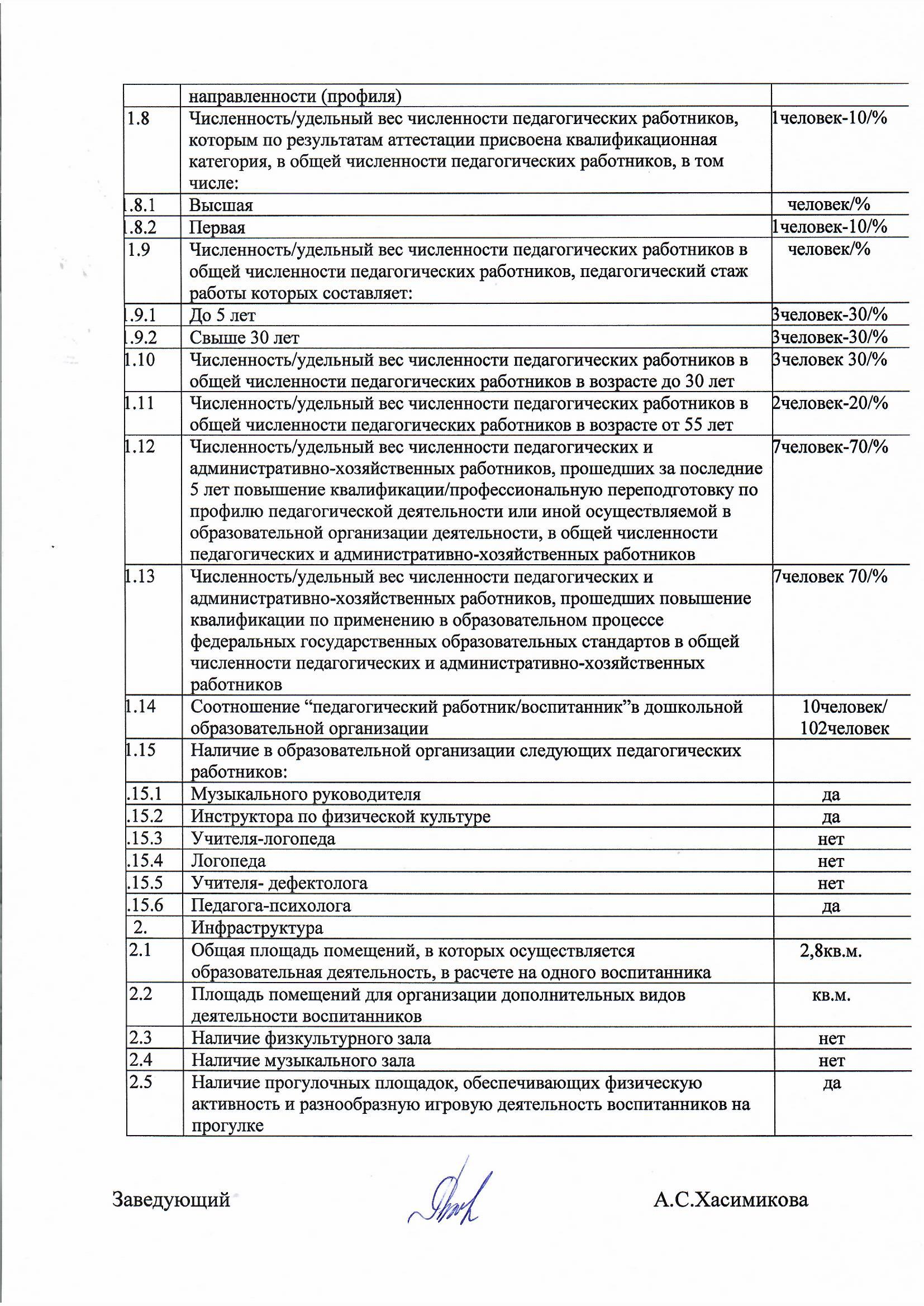 №Обеспеченность ТСОколичество1                                     компьютер52.принтер43телевизор34ноутбук15DVD-магнитофон36.Музыкальный центр17.Цифровое пианино1Обеспеченность технологическим оборудованием1весы12электрическая плита13Электрический водонагреватель ARISTON14холодильник15морозильник16.Стиральная машина-автомат17мясорубка28Ванные моечные 3-х секционная1Медицинское оборудование1кушетка12медицинские электронные весы13ростомер14медицинский инструментальный столик15ширма16Стол письменный17холодильник18Ширма19Шкаф для медикаментов110Кварцевая лампа111Весы механические112Лампа настольная1Количество кабинетов и помещений1Групповых комнат32спальня23пищеблок14кабинет заведующей15	                        Методический кабинет16                                  кабинет медсестры17складское помещение18прачечная19санузел110приемная111Игровые площадки312котельная111Надворный туалет1Отремонтированных помещений полностью  или частично (проведены электромонтажные, сантехнические работы и полный косметический ремонт) (всего)3Капитальный ремонт водоснабжения.Капитальный ремонт отопленияКапитальный ремонт кабинета заведующегоТекущий ремонт помещений (побелка покраска) всех помещенийУстановлены желоба№ п/пПоказателиЕдиница измерения1.Образовательная деятельность1.1Общая численность воспитанников, осваивающих образовательную программу дошкольного образования, в том числе:102-детей1.1.1В режиме полного дня (12 часов)102-детей1.1.2В режиме кратковременного пребывания (3-5 часов)-1.1.3В семейной дошкольной группе-1.1.4В форме семейного образования с психолого-педагогическим сопровождением на базе дошкольной образовательной организации-1.2Общая численность воспитанников в возрасте до 3 лет-1.3Общая численность воспитанников в возрасте от 3 до 8 лет102-человек1.4Численность/удельный вес численности воспитанников в общей численности воспитанников, получающих услуги присмотра и ухода:Человек 100/%1.4.1В режиме полного дня (12 часов)Человек-100/%1.4.2В режиме продленного дня (12-14 часов)---1.4.3В режиме круглосуточного пребывания-1.5Численность/удельный вес численности воспитанников с ограниченными возможностями здоровья в общей численности воспитанников, получающих услуги:-1.5.1По коррекции недостатков в физическом и (или) психическом развитии-1.5.2По освоению образовательной программы дошкольного образования-1.5.3По присмотру и уходучеловек/%1.6Средний показатель пропущенных дней при посещении дошкольной образовательной организации по болезни на одного воспитанника3,5день1.7Общая численность педагогических работников, в том числе:10человек1.7.1Численность/удельный вес численности педагогических работников, имеющих высшее образование5  человек- 50/%1.7.2Численность/удельный вес численности педагогических работников, имеющих высшее образование педагогической направленности (профиля)5 человек-50/%1.7.3Численность/удельный вес численности педагогических работников, имеющих среднее профессиональное образование5человек-50/%1.7.4Численность/удельный вес численности педагогических работников, имеющих среднее профессиональное образование педагогической направленности (профиля)5человек-50/%